      No. 621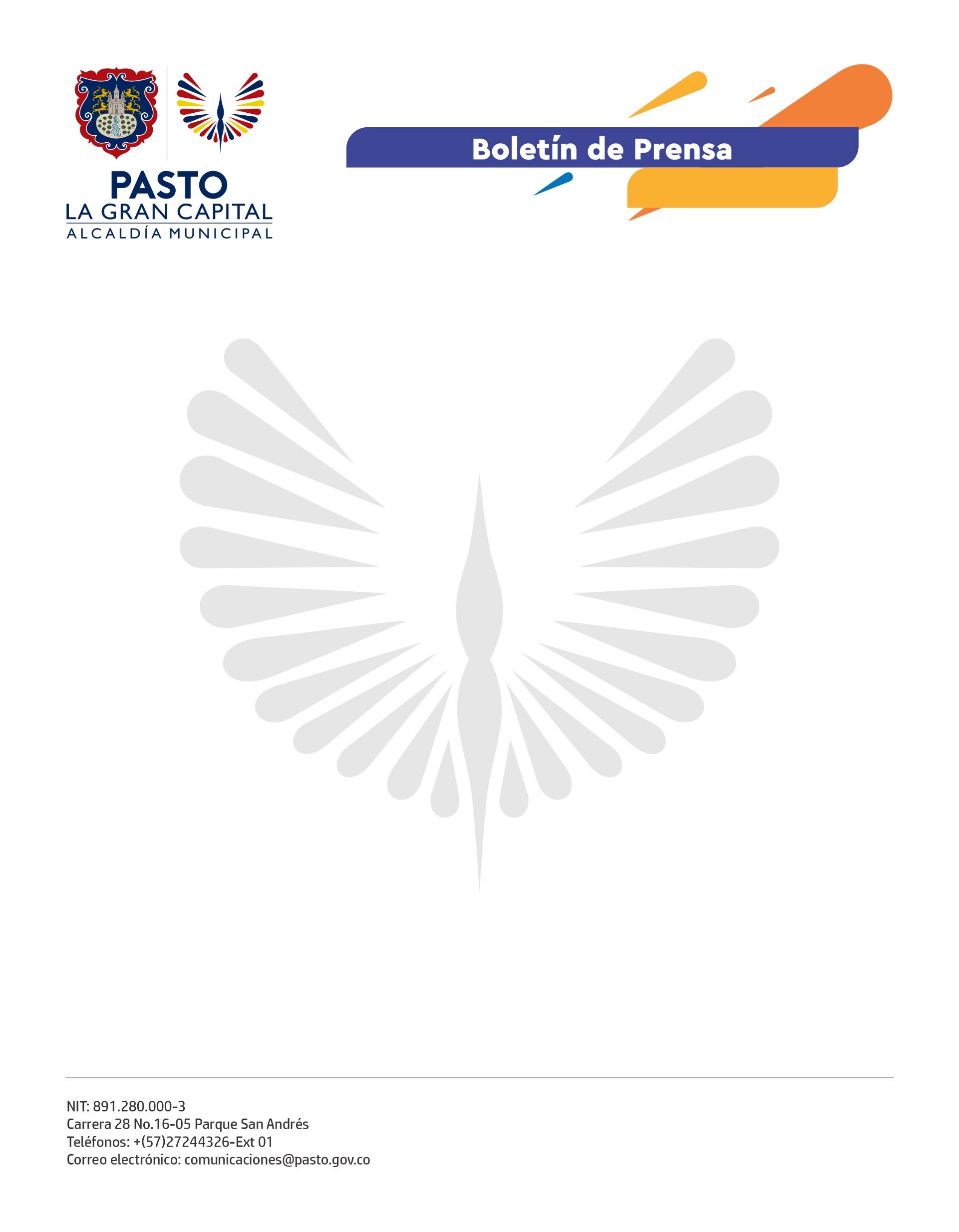 21 de noviembre 2021EN NAVIDAD Y FIN DE AÑO, ‘PASTO BRILLA SIN PÓLVORA’Con el objetivo de intensificar las acciones de prevención y control por el uso indebido de la pólvora y disminuir las cifras de lesionados en el municipio, la Alcaldía de Pasto presentó ante la comunidad la campaña ‘Pasto Brilla Sin Pólvora’, que cuenta con el apoyo de diferentes sectores de la institucionalidad y entes de control.“Nuestro compromiso está orientado a sensibilizar a los jóvenes para que, a través del arte y la cultura, nos ayuden a cambiar el ruido de la pólvora por el sonido de los tambores. Estamos coordinando acciones con líderes, entidades, instituciones y comunidad en general; habrá recompensas para quienes denuncien la venta de pólvora ilegal”, dijo el Alcalde Germán Chamorro De La Rosa.Este año, con la implementación de la estrategia artística, pedagógica y edu-comunicativa del grupo juvenil Amautak Yullarick, se busca sensibilizar a los grupos poblacionales más afectados con mensajes propositivos que motiven a cambiar el hábito de usar pólvora en las festividades de fin de año.El secretario de Salud, Javier Andrés Ruano González, explicó que el propósito de la campaña es fomentar la cultura a través de una batucada artesanal, integrada por adolescentes y jóvenes cuyos instrumentos son tambores fabricados con material reciclable. El colectivo fomenta el cuidado por la naturaleza y promueve el NO uso de la pólvora para que se sustituya el estallido de estos artefactos, por el sonido de los tambores.Por su parte, Efraín Romero, de la Fundación Quiero, resaltó que ‘Amautak Yullarick’ nace del proceso enmarcado dentro de la estrategia de movilización de Ciudad Bienestar, que permite llegar a los territorios y empezar a trabajar sobre las fortalezas y capacidades de los ciudadanos de Pasto, especialmente con los niños, jóvenes y adolescentes.En el evento, el Alcalde Germán Chamorro De La Rosa estuvo acompañado por la Gestora Social Marcela Hernández; el secretario de Salud, Javier Andrés Ruano; el secretario de Gobierno, Carlos Bastidas Torres; el subsecretario de Cultura Ciudadana, Julio César Ramírez; el personero de Pasto, Juan Pablo Mafla; el Capitán José Luis Salinas Rodríguez del Ejército Nacional y el comandante de la Policía Metropolitana de Pasto, Coronel José Sánchez; con quienes la Administración Municipal trabaja articuladamente para cumplir el compromiso de que, en esta Navidad, Pasto brille sin pólvora.